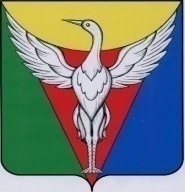 АДМИНИСТРАЦИЯ КРУТОЯРСКОГО СЕЛЬСКОГО ПОСЕЛЕНИЯОКТЯБРЬСКОГО МУНИЦИПАЛЬНОГО РАЙОНА ЧЕЛЯБИНСКОЙ ОБЛАСТИРАСПОРЯЖЕНИЕот  28.01.2022 г.  № 10-р  Об определении территории, на которой планируется  реализовывать инициативный проект «Благоустройство территории сельского дома культуры п. Крутоярский» на территории  Крутоярского сельского поселения Октябрьского муниципального района         В соответствии с Федеральным законом от 06 октября 2003 года                          № 131-ФЗ «Об общих принципах организации местного самоуправления в Российской Федерации», Законом Челябинской области от 22 декабря 2020 года № 288-ЗО «О некоторых вопросах правового регулирования отношений, связанных с инициативными проектами, выдвигаемыми для получения финансовой поддержки за счет межбюджетных трансфертов из областного бюджета», Решением Совета депутатов Крутоярского сельского поселения от 11.01.2021 г. № 25 «Об утверждении Положения о реализации Закона Челябинской области «О некоторых вопросах правового регулирования отношений, связанных с инициативными проектами, выдвигаемыми для получения финансовой поддержки за счет межбюджетных трансфертов из областного бюджета» на территории Крутоярского сельского поселения Октябрьского муниципального района»,  на основании заявления инициативной группы по реализации инициативного проекта «Благоустройство территории сельского дома культуры п. Крутоярский  (сквер)»  от 24.01.2022г.  вх. №101. Определить границы территории, на которой реализуется инициативный проект «Благоустройство территории сельского дома культуры п. Крутоярский»  - границы поселка Крутоярский.2. Настоящее распоряжение подлежит  размещению на официальном сайте администрации Крутоярского сельского поселения Октябрьского муниципального района в информационно-телекоммуникационной сети «Интернет».Глава Крутоярскогосельского поселения                                                      Печерских С.В.